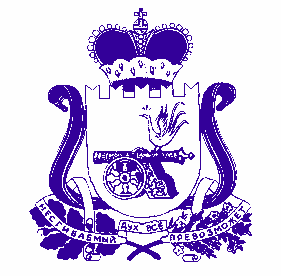 АДМИНИСТРАЦИЯОЗЕРНЕНСКОГО ГОРОДСКОГО ПОСЕЛЕНИЯДУХОВЩИНСКОГО РАЙОНА СМОЛЕНСКОЙ ОБЛАСТИПОСТАНОВЛЕНИЕот 28.05.2018     № 48      Об утверждении Порядка проведения осмотра зданий, сооружений в целях оценки их технического состояния и надлежащего технического обслуживания на территории муниципального образования Озерненского городского поселения Духовщинского района Смоленской областиРуководствуясь Градостроительным кодексом Российской Федерации, Жилищным кодексом Российской Федерации, Федеральным законом от 06.10.2003 №131-ФЗ « Об общих принципах организации местного самоуправления в Российской Федерации, Уставом Озерненского городского поселения Духовщинского района Смоленской области, Администрация Озерненского городского поселения Духовщинского района Смоленской области                    ПОСТАНОВЛЯЕТ:                         1. Утвердить Порядок проведения осмотра зданий, сооружений в целях оценки их технического состояния и надлежащего технического обслуживания на территории муниципального образования Озерненского городского поселения Духовщинского района Смоленской области (прилагается).2. Настоящее постановление вступает в силу с момента обнародования путем размещения на официальном сайте администрации Озерненского городского поселения в информационно- телекоммуникационной сети «Интернет».3. Контроль за исполнением настоящего постановления оставляю за собой.Глава муниципального образованияОзерненского городского поселенияДуховщинского района Смоленской области                                                                                  О.В. ТихоноваУтвержденПостановлением Администрации Озерненского городского поселения Духовщинского района Смоленской областиот 28.05.2018 № 48ПОРЯДОКПРОВЕДЕНИЯ ОСМОТРА ЗДАНИЙ, СООРУЖЕНИЙ В ЦЕЛЯХ ОЦЕНКИИХ ТЕХНИЧЕСКОГО СОСТОЯНИЯ И НАДЛЕЖАЩЕГО ТЕХНИЧЕСКОГООБСЛУЖИВАНИЯ НА ТЕРРИТОРИИ МУНИЦИПАЛДЬНОГО ОБРАЗОВАНИЯ ОЗЕРНЕНСКОГО ГОРОДСКОГО ПОСЕЛЕНИЯ ДУХОВЩИНСКОГО РАЙОНА СМОЛЕНСКОЙ ОБЛАСТИI. Общие положения1. Порядок проведения осмотра зданий, сооружений в целях оценки их технического состояния и надлежащего технического обслуживания (далее - Порядок) разработан в соответствии с Градостроительным кодексом Российской Федерации, Жилищным кодексом Российской Федерации, Федеральным законом от 30 декабря . N 384-ФЗ "Технический регламент о безопасности зданий, сооружений", Федеральным законом от 6 октября . N 131-ФЗ "Об общих принципах организации местного самоуправления в Российской Федерации", Уставом Озерненского городского поселения Духовщинского района Смоленской области2. Порядок устанавливает процедуру организации и проведения осмотра зданий, сооружений в целях оценки их технического состояния и надлежащего технического обслуживания в соответствии с требованиями технических регламентов к конструктивным и другим характеристикам надежности и безопасности объектов, требованиями проектной документации указанных объектов (далее - осмотр зданий, сооружений), обязанности специалистов администрации Озерненского городского поселения Духовщинского района Смоленской области при проведении осмотра зданий, сооружений.3. Действие настоящего Порядка распространяется на все эксплуатируемые здания и сооружения независимо от формы собственности, расположенные на территории муниципального образования Озерненского городского поселения Духовщинского района Смоленской области(далее - поселение), за исключением случаев, если при эксплуатации таких зданий, сооружений федеральными законами предусмотрено осуществление государственного контроля (надзора).II. Организация и проведение осмотра зданий, сооружений1. Осмотр зданий, сооружений проводится при поступлении в администрацию Озерненского городского поселения Духовщинского района Смоленской области (далее - администрация) заявления физического или юридического лица о нарушении требований законодательства Российской Федерации к эксплуатации зданий, сооружений, о возникновении аварийных ситуаций в зданиях, сооружениях или возникновении угрозы разрушения зданий, сооружений.2. Собственник зданий, сооружений или лицо, которое владеет зданием, сооружением на ином законном основании (на праве аренды, хозяйственного ведения, оперативного управления и другое), в случае, если соответствующим договором, решением органа государственной власти или органа местного самоуправления установлена ответственность такого лица за эксплуатацию зданий, сооружений, либо привлекаемое собственником или таким лицом в целях обеспечения безопасной эксплуатации зданий, сооружений на основании договора физическое или юридическое лицо (далее - лицо, ответственное за эксплуатацию зданий, сооружений) уведомляются уполномоченным органом о проведении осмотра зданий, сооружений не позднее, чем за три рабочих дня до дня проведения осмотра здания, сооружения.3. В случае поступления заявления о возникновении аварийных ситуаций в зданиях, сооружениях или возникновении угрозы разрушения зданий, сооружений заявитель и лицо, ответственное за эксплуатацию зданий, сооружений уведомляются администрацией о проведении осмотра зданий, сооружений незамедлительно в течение трех часов с момента регистрации заявления любым доступным способом.4. Осмотр зданий, сооружений проводится в целях оценки их технического состояния и надлежащего технического обслуживания в соответствии с требованиями технических регламентов к конструктивным и другим характеристикам надежности и безопасности объектов, требованиями проектной документации указанных объектов.5. Осмотр зданий, сооружений и оценка технического состояния и надлежащего технического обслуживания зданий и сооружений возлагается на Межведомственную комиссию по проведению мероприятий по осмотру зданий, сооружений и оценки их технического состояния и надлежащего технического обслуживания (далее - комиссия).Состав Межведомственной комиссии утверждается постановлением Главы муниципального образования Озерненского городского поселения Духовщинского района Смоленской области.Межведомственная комиссия в случае необходимости вправе привлекать к осмотру зданий, сооружений представителей проектных и экспертных организаций.6. Комиссия осуществляет осмотр зданий, сооружений и оценку технического состояния и надлежащего технического обслуживания зданий, сооружений в соответствии с требованиями Технического регламента о безопасности зданий и сооружений.7. Мероприятия по осмотру зданий, сооружений включают в себя:- выезд на объект осмотра;- ознакомление с журналом эксплуатации здания, сооружения, в который вносятся сведения о датах и результатах проведенных осмотров, контрольных проверок и мониторинга оснований здания, сооружения, строительных конструкций, систем инженерно-технического обеспечения, их элементов, о выполненных работах по техническому обслуживанию здания, сооружения, о проведении текущего ремонта здания, сооружения, о датах и содержании выданных комиссией предписаний об устранении выявленных в процессе эксплуатации здания, сооружения нарушений, сведений об устранении этих нарушений. Обязанность по ведению журнала здания, сооружения возложена на собственника здания или лицо, ответственное за эксплуатацию здания, сооружения, если иное не предусмотрено федеральным законом;- проведение визуального обследования конструкций (с фотофиксацией видимых дефектов), изучение сведений об осматриваемом объекте (время строительства, сроки эксплуатации), общей характеристики объемно-планировочного и конструктивного решений и систем инженерного оборудования, при необходимости производятся обмерочные работы, необходимые для оценки технического состояния и надлежащего технического обслуживания зданий, сооружений;- составление акта осмотра;- выдача рекомендаций.8. Срок проведения осмотра зданий, сооружений составляет не более 20 дней со дня регистрации заявления, а в случае поступления заявления о возникновении аварийных ситуаций в зданиях, сооружениях или возникновении угрозы разрушения зданий, сооружений - не более 24 часов с момента регистрации заявления.9. По результатам осмотра зданий, сооружений составляется акт осмотра зданий, сооружений (приложение N 1 к Порядку) (далее - акт осмотра), а в случае поступления заявления о возникновении аварийных ситуаций в зданиях, сооружениях или возникновении угрозы разрушения зданий, сооружений - акт осмотра зданий, сооружений при аварийных ситуациях или угрозе разрушения (приложение N 2). К акту осмотра прикладываются материалы фотофиксации осматриваемых зданий, сооружений и иные материалы, оформленные в ходе осмотра зданий, сооружений.10. По результатам проведения оценки технического состояния и надлежащего технического обслуживания зданий, сооружений комиссией принимается одно из следующих решений:- о соответствии технического состояния и технического обслуживания зданий, сооружений требованиям технических регламентов и проектной документации зданий, сооружений;- о несоответствии технического состояния и технического обслуживания зданий, сооружений требованиям технических регламентов и проектной документации зданий, сооружений.В случае выявления при проведении осмотра зданий, сооружений нарушений требований технических регламентов к конструктивным и другим характеристикам надежности и безопасности объектов, требований проектной документации указанных объектов в акте осмотра излагаются рекомендации о мерах по устранению выявленных нарушений.11. Акт осмотра подписывается председателем и членами комиссии, осуществившими проведение осмотра зданий, сооружений, а также экспертами, представителями экспертных и иных организаций в случае их привлечения к проведению осмотра зданий, сооружений и удостоверяется печатью администрации.12. Акт осмотра составляется в трех экземплярах, имеющих одинаковую силу:- один экземпляр акта осмотра вручается заявителю под роспись или направляется заказным почтовым отправлением с уведомлением о вручении в течение трех рабочих дней со дня его подписания;- второй экземпляр акта осмотра вручается собственнику или лицу, ответственному за эксплуатацию зданий, сооружений, под роспись или направляется заказным почтовым отправлением с уведомлением о вручении в течение трех дней со дня его подписания. В случае проведения осмотра зданий, сооружений на основании заявления о возникновении аварийных ситуаций в зданиях, сооружениях или возникновения угрозы разрушения зданий, сооружений - вручается собственнику или лицу, ответственному за эксплуатацию зданий, сооружений, под роспись в день проведения осмотра зданий, сооружений любым доступным способом;- третий экземпляр хранится у секретаря Межведомственной комиссии в течение трех лет, после чего передается в архив администрации.13. В случае выявления при проведении осмотра зданий, сооружений нарушений требований технических регламентов к конструктивным и другим характеристикам надежности и безопасности объектов администрация направляет рекомендации о мерах по устранению выявленных нарушений, оформленные в письменном виде, в течение трех дней в орган, должностному лицу, в компетенцию которых входит решение вопроса о привлечении к ответственности лица, совершившего такое нарушение.14. Сведения о проведенном осмотре зданий, сооружений вносятся в журнал учета осмотров зданий, сооружений, который ведется администрацией по форме, включающей порядковый номер, номер и дату проведения осмотра, наименование объекта, наименование собственника объекта, место нахождения осматриваемого здания, сооружения, описание выявленных недостатков, дату и отметку в получении (приложение N 3).15. Журнал учета осмотров зданий, сооружений должен быть прошит, пронумерован и удостоверен печатью администрации.16. Осмотр зданий и сооружений Межведомственной комиссией не проводится, если при эксплуатации зданий, сооружений осуществляется государственный контроль (надзор) в соответствии с федеральными законами.В этом случае заявление о нарушении требований законодательства Российской Федерации к эксплуатации зданий, сооружений направляется в орган, осуществляющий в соответствии с федеральным законодательством государственный контроль (надзор) эксплуатации зданий, сооружений, в течение семи дней со дня регистрации заявления.Заявителю направляется письменное уведомление об отказе в проведении осмотра зданий, сооружений и о направлении заявления для рассмотрения в орган, осуществляющий в соответствии с федеральным законодательством государственный контроль (надзор) эксплуатации зданий, сооружений, в течение семи дней со дня регистрации заявления.В случае поступления заявления о возникновении аварийных ситуаций в зданиях, сооружениях или возникновении угрозы разрушения зданий, сооружений администрация незамедлительно, в течение 24 часов с момента регистрации заявления, направляет заявление в орган, осуществляющий в соответствии с федеральным законодательством государственный контроль (надзор) эксплуатации зданий, сооружений.17. В то же время администрация вне зависимости от наличия обстоятельств, перечисленных в пункте 16 настоящего Порядка, незамедлительно, в течение 1 часа с момента регистрации заявления, извещает оперативно-дежурные службы отдела по делам ГОЧС администрации муниципального образования «Духовщинский район» Смоленской области..III. Обязанности членов Межведомственной комиссиипри проведении осмотра зданий, сооруженийЧлены Межведомственной комиссии при проведении осмотра зданий, сооружений обязаны:1. Соблюдать законодательство, муниципальные правовые акты  администрации Озерненского городского поселения Духовщинского района Смоленской области , права и законные интересы физических и юридических лиц при проведении осмотра зданий, сооружений.2. Соблюдать сроки проведения осмотра зданий, сооружений, установленные настоящим Порядком.3. Проводить осмотр зданий, сооружений при предъявлении служебных удостоверений.4. Соблюдать правила техники безопасности при проведении осмотра зданий, сооружений, предусмотренные ведомственными строительными нормами ВСН 48-86 (р) "Правила безопасности при проведении обследований жилых зданий".При проведении осмотра зданий, сооружений не допускается:- подниматься и спускаться по пожарным лестницам;- производить обследование конструкций на высоте в помещениях зданий, находящихся в аварийном состоянии, не имеющих лестниц, перекрытий, подмостей, настилов, стремянок и ограждений;- подниматься и спускаться по лестницам, не имеющим ограждений или проходящим около открытых проемов в стенах;- подниматься и спускаться по обледенелым или заснеженным лестницам;- подниматься или спускаться по элементам каркаса здания, находящегося в аварийном состоянии;- высовываться в проемы, вставать на подоконники при открытых проемах, выходить на наружные пояски, карнизы, балконы без ограждений;- вставать на пораженные гнилью строительные конструкции или ходить по ним;- выходить на крышу;- находиться без соответствующих защитных средств в помещениях с вредными для здоровья условиями;- самовольно открывать и спускаться в какие-либо емкости, колодцы, смотровые канавы.5. Не препятствовать заявителю, собственнику или лицу, ответственному за эксплуатацию зданий, сооружений, их уполномоченным представителям присутствовать при проведении осмотра зданий, сооружений и давать разъяснения по вопросам, относящимся к предмету осмотра зданий, сооружений.6. Предоставлять заявителю, собственнику или лицу, ответственному за эксплуатацию зданий, сооружений, их уполномоченным представителям информацию и документы, относящиеся к предмету осмотра зданий, сооружений.Приложение N 1 к Порядку проведения осмотра зданий, сооружений в целях оценки их технического состояния и надлежащего технического обслуживания на  территории муниципального образования Озерненского городского поселения Духовщинского района Смоленской области  утвержденному постановлением администрации Озерненского городского поселения Духовщинского района Смоленской области от 28.05.2018 №48 АКТОСМОТРА ЗДАНИЯ (СООРУЖЕНИЯ)п.Озерный                                                                                  "___" ___________ г.1. Название здания (сооружения) ___________________________________________2. Адрес _________________________________________________________________3. Владелец (балансодержатель) ____________________________________________4. Пользователи (наниматели, арендаторы) __________________________________________________________________________________________________________5. Год постройки _________________________________________________________6. Материал стен ________________________________________________________7. Этажность _____________________________________________________________8. Наличие подвала _______________________________________________________Результаты осмотра здания (сооружения) и заключение комиссии:Комиссия в составе:Председатель ______________________________________________________________Члены комиссии:_______________________________________________________________________________________________________________________________________________________________________________________________________________________________________________________________________________________________________________________________________________________________________________________________________________________________________________________________________________________________________________________Представители:_______________________________________________________________________________________________________________________________________________________________________________________________________________________________________________________________________________________________________________________________________________________________________________________________________________________________________________произвела осмотр _________________________________________________________(наименование здания (сооружения) по вышеуказанному адресу.:В ходе общего внешнего осмотра произведено:________________________________________________________________________Выводы и рекомендации:________________________________________________________________________Подписи:Председатель комиссииЧлены комиссииПриложение N 2 к Порядку проведения осмотра зданий, сооружений в целях оценки их технического состояния и надлежащего технического обслуживания на  территории муниципального образования Озерненского городского поселения Духовщинского района Смоленской области утвержденному постановлением администрации Озерненского городского поселения Духовщинского района Смоленской области от 28.05.2018 №48 АКТОСМОТРА ЗДАНИЙ (СООРУЖЕНИЙ) ПРИ АВАРИЙНЫХ СИТУАЦИЯХИЛИ УГРОЗЕ РАЗРУШЕНИЯ п. Озерный                                                                                  "____" ____________г.Название зданий (сооружений) ____________________________________________Адрес ___________________________________________________________________Владелец (балансодержатель) ______________________________________________Материал стен ___________________________________________________________Этажность _______________________________________________________________Характер и дата неблагоприятных воздействий _______________________________________________________________________________________________________________________________________________________________________________________________________________________________________________________Результаты осмотра зданий (сооружений) и заключение комиссии:Комиссия в составе:Председатель комиссии ___________________________________________________Члены комиссии __________________________________________________________Представители ___________________________________________________________произвела осмотр _______________________________, пострадавших в результате(наименование зданий (сооружений)_______________________________________________________________________________________________________________________________________________Краткое описание последствий неблагоприятных воздействий:______________________________________________________________________Характеристика   состояния   здания   (сооружения)   после  неблагоприятныхвоздействий _____________________________________________________________Сведения   о  мерах  по  предотвращению  развития  разрушительных  явлений,принятых сразу после неблагоприятных воздействий __________________________Рекомендации  по  ликвидации последствий неблагоприятных воздействий, срокиисполнения ________________________________________________________________Подписи:Председатель комиссииЧлены комиссииПриложение N 3 к Порядку проведения осмотра зданий, сооружений в целях оценки их технического состояния и надлежащего технического обслуживания на  территории муниципального образования Озерненского городского поселения Духовщинского района Смоленской области  утвержденному постановлением администрации Озерненского городского поселения Духовщинского района Смоленской области от 28.05.2018 № 48 ЖУРНАЛУЧЕТА ОСМОТРОВ ЗДАНИЙ, СООРУЖЕНИЙ, НАХОДЯЩИХСЯВ ЭКСПЛУАТАЦИИ НА ТЕРРИТОРИИ МУНИЦИПАЛЬНОГО ОБРАЗОВАНИЯ ОЗЕРНЕНСКОГО ГОРОДСКОГО ПОСЕЛЕНИЯ ДУХОВЩИНСКОГО РАЙОНА СМОЛЕНСКОЙ ОБЛАСТИN п/пНаименование конструкций, оборудования и устройствОценка состояния, описание дефектовПеречень необходимых и рекомендуемых работ, сроки и исполнители12341Благоустройство2Наружные сети и колодцы3Фундаменты (подвал)4Несущие стены (колонны)5Перегородки6Балки (фермы)7Перекрытия8Лестницы9Полы10Проемы (окна, двери, ворота)11Кровля12Наружная отделка:а) архитектурные деталиб) водоотводящие устройства13Внутренняя отделка14Центральное отопление15Местное отопление16Санитарно-технические устройства17Газоснабжение18Вентиляция19Мусоропровод20Лифты21Энергоснабжение, освещение22Технологическое оборудование23Встроенные помещения24______________________________N п/пОснование проведения осмотраНаименование объектаСобственник объектаАдрес объектаN, дата акта осмотраОписание выявленных недостатковСрок устраненияОтметка и дата полученияОтметка о выполнении